Summer Memory Grading RubricName: _____________________________________________Total Ideas Score: ______/24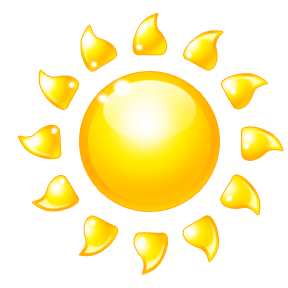 Spelling:______/2Grammar:______/2Punctuation:______/2Pre-Writing Sheets:______/4Hand-Written Rough Draft:______/4Typed Rough Draft:______/4Self, Peer Edit Sheets:______/4Group Discussion Sheet: ______/4TOTAL:______/50IDEAS SCORE6420Finding a TopicThe writer offers a clear, central theme or a simple, original story line that is memorable.The writer offers a recognizable but broad theme or story line.  He or she stays on topic, but in a predictable way.The writer has not settled on a topic and, therefore, may offer only a series of unfocused, repetitious, and/or random thoughts.There is no clear idea and the piece makes little or no sense.Focusing the TopicThe writer narrows the theme or story line to create a piece that is clear, tight, and manageable.The writer needs to crystallize his or her topic around a central theme or story line.  He or she does not focus on a specific aspect of the topic.The writer has not narrowed his or her topic in a meaningful way.  It’s hard to tell what the writer thinks is important since he or she devotes equal importance to each piece of information.  There is no clear focus and the piece is confusing.Developing the TopicThe writer provides enough critical evidence to support the theme and shows insight on the topic.  Or he or she tells the story in a fresh way through an original, unpredictable plot.The writer draws on personal knowledge and experience, but does not offer a unique perspective.  He or she does not probe deeply, but instead gives the reader only a glimpse at aspects of the topic.  The writer has created a piece that is so short, the reader cannot fully understand or appreciate what he or she wants to say.  He or she may have simply restated an assigned topic or responded to a prompt, without developing much thought or effort to it.The ideas in the piece have no direction or development.Using DetailsThe writer offers credible, accurate details that create pictures in the reader’s mind, from the beginning of the piece to the end.  Those details provide the reader with evidence of the writer’s knowledge about and/or experience with the topic.The writer offers details, but they do not always hit the mark because they are inaccurate or irrelevant.  He or she does not create a picture in the reader’s mind because key questions about the central theme or story line have not been addressed.The writer has clearly devoted little attention to details.  The writing contains limited or completely inaccurate information.  After reading the piece, the reader is left with many unanswered questions.There is little or no detail in the piece.  